 AMALA AMALA.333815@2freemail.com An  achievement-driven  professional  targeting  senior  level  assignments  in  IT Project Management and ExecutionLocation Preference: Dubai / SharjahKey Skills	Profile SummaryIT Project ManagementSoftware Development Life Cycle Programming & Implementation ETL TestingTalend ImplementationClient Relationship Management Software InstallationDelivery ManagementA goal-oriented professional with nearly 6 years of experience in IT Project Management and Software InstallationExpertise in managing overall software development life-cycle involving requirement analysis, system study, designing, architecture, testing, programming, coding, de-bugging, defect management & documentationProficient in technical project management including scheduling & negotiating with clients for iterative product development and delivery, balancing work distribution to meet project deliverables & delivery as per quality & time normsExcellent track record of designing customised IT products for high profile clients; capability to interface with clients, suggest viable software solutions, cultivate relations with them for securing repeat businessHands-on-experience in analysing information system needs, evaluating end-user requirements, custom designing solutions and troubleshooting for complex information systems managementAn effective communicator with relationship management skills with the capability to relate to people at any level of business and managementTeam BuildingEducationrom St. Ann’s PG College, Hyderabad, Osmania University in 2010 with 63.8% B.Sc. from Aurora Degree College, Hyderabad, Osmania University in 2007 with 72%CertificationTalend Open Studio Certified user in 2011Career TimelineDecision Technologies Pvt.Ltd., Hyderabad Associate Software DeveloperSaama Technologies, PuneAssociate ConsultantDec’10 – Dec’11Jan’12 – May’14Jul’14 – Feb’15Mar’15 – Present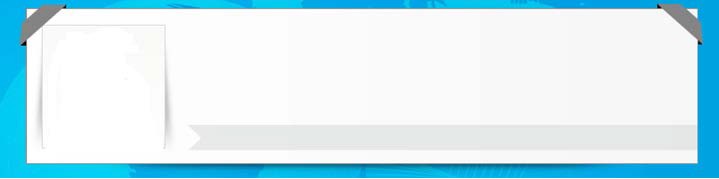 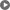 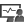 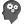 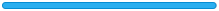 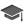 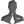 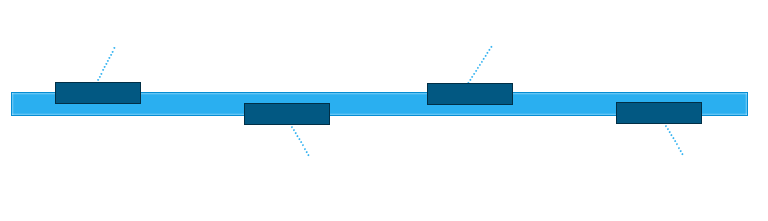 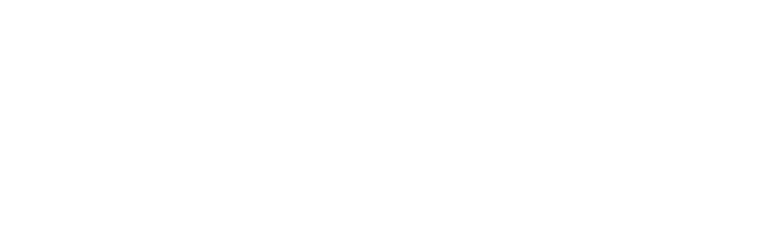 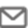 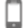 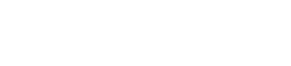 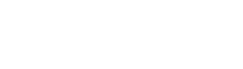 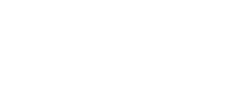 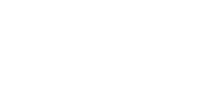 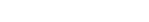 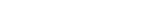 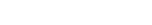 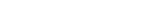 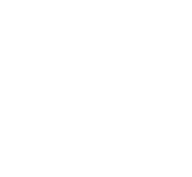 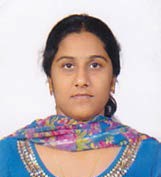 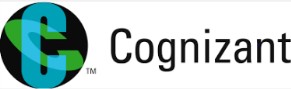 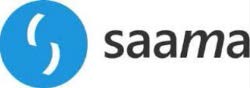 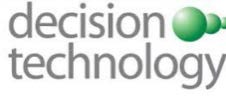 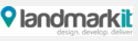 Landmark IT Solutions Pvt. Ltd., Hyderabad Talend DeveloperCognizant Technologies, Pune AssociateIT Skills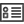 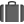 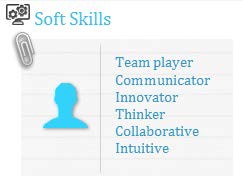 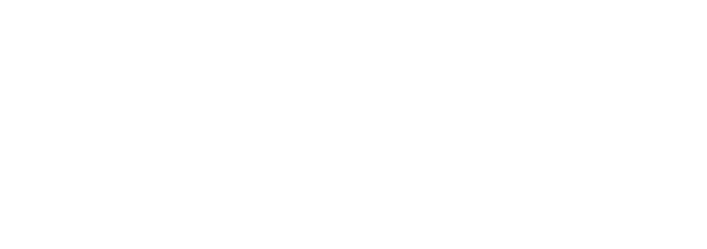 Languages	: C, C++, JAVAETL Tool	:  Talend  4.0,  4.1,  5.0,6.0,6.1,SSIS,  Talend MDM ,DQDatabase	: Oracle 10g, MYSQL, SQL Server, Big QueryOperating Systems	: Windows-XP, Windows Server 2008 R2Web Technologies	: HTML, Java Script, XMLIntegration Tools	: Biz Talk Server 2010Work ExperienceCognizant Technologies, Hyderabad from Mar’15 – Present as AssociateSaama Technologies, Pune from Jul’14 – Feb’15 as Associate Consultant(L2)Landmark IT Solutions Pvt. Ltd., Hyderabad from Jan’12 – May’14 as Sr. Talend LeadDecision Technologies Pvt. Ltd., Hyderabad from Dec’10 – Dec’11 as Associate Software DeveloperKey Result Areas:Managing software development including design, development & troubleshooting of applications; conducting gap analysis including validation of needs in conjunction with onsite & offsite teamsReviewing EQ for the data analysis and cleansing data in data integrationAdministering TAC – Talend Administrative Center, Talend Data Quality Portal and Data Stewardship Portal Facilitating implementation of the product with documentation and execution of varying sizes of customizations, implementation of standard processes and maintenance & up-grading existing productUndertaking development & testing, defect & issue management for software applications; conducting reviews of codes & test cases and analysing change requests / enhancementsDriving vision / roadmap & life-cycle management for software applications (e.g. SRR) including value proposition & functionality, strategy elements (domain, business case) and trainingAnalysing  user  requirements  to  identify  trends  and  resolve  performance  issues;  preparing  proposals,  delivering business presentations to clients and managing resource planning, effort estimation & risk managementSteering the successful rollout of projects with defining scope, setting timelines, analysing requirements, prioritising tasks, identifying dependencies and evaluating risks & issues as per budgetsMonitoring project progress & outstanding issues and ensuring the quality & timeliness of the deliverables; preparing monthly dashboard, project health check metrics and weekly & fortnightly status reports as well as extending post- implementation support to team members by identifying defects, inconsistencies & errorsOrganize training session in Talend within the company as per the requirement Conducting technical interviewsSignificant Accomplishments:Recipient of  company core values during 2012 to 2013Personal DetailsDate of Birth: 25th April 1987Languages Known: English, Hindi and TeluguPlease refer to the Annexure for Project Details:ANNEXUREProject Title:	InmarsatPeriod:	Mar’16 – PresentResponsibilities:Complete initial setup and InstallationFunctional and Technical Logic and Job designing. Generated DQ Reports for the data Analysis Cleansing data in Data IntegrationWorked on TAC (Administration),Talend Data Quailty Portal and Data Stewardship PortalProject Title:	Anti money laundering(AML)Client:	CITI BankPeriod:	Mar’15 – Mar’16Role:	Talend DeveloperResponsibilities:Managing the entire gamut of operations including Technical Logic, Job Designing and Custom Routines Leading the complete set-up in UNIX, Autosys and ensuring the complete backup process in SVN and TAC Using DIF framework for automation process files and UDeploy & Hermes For build ProcessProject Title:	Remington & AshfordClient:	RemingtonPeriod:	Jul’14 – Feb’15Role:	Talend DeveloperResponsibilities:Supervised operations including requirement study, design and development Initial setup and installationPerformed functional, technical logic and job designingManaged different sources and used TAC (Administration) and automation of complete processProject Title:	Catalogues Designing and ImplementationClient:	Uniform MarketPeriod:	Jan’12 – May’14Role:	Talend DeveloperResponsibilities:Implemented more than 200 catalogues using Talend Initial setup and installationImporting the Catalogues from the FTP locationFunctional and Technical implementation of Catalogues of different types Data cleansing and Images loading from the different sites to the Catalogues Gave Talend Training to TeamI done unit testing and front end testing after liveProject Title:	Sales Automation ProjectClient:	MicrelPeriod:	May’11 – Nov’11Role:	ETL DeveloperResponsibilities:Involved in the Requirement study, design and development Installation of Talend SoftwareStore the Consolidated data into the SQL Server by calling the stored procedures. Consolidated the data and generated the reports using the data quality.Created the Talend and Java Routines and cleansed the data. Created Source Schemas for different type of EDI Files.Designed the workflow of the process using Talend MDM. Testing and Code reviewProject Title:	St. Jude’s Data Warehouse ImplementationClient:	St. Jude Children’s HospitalPeriod:	Jul’11 – Nov’11Role:	ETL DeveloperResponsibilities: